Sample Assessment Outline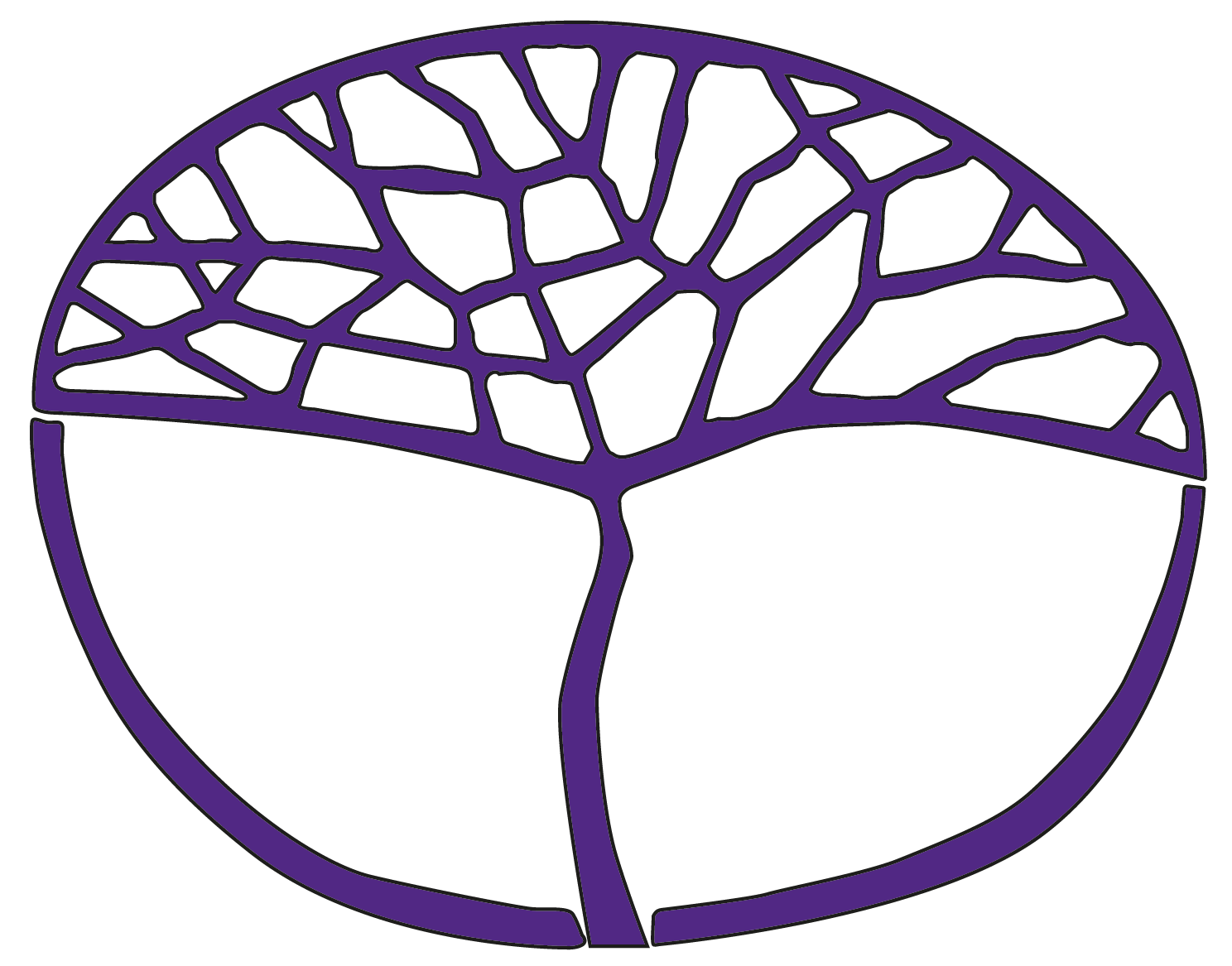 PhysicsGeneral Year 11Copyright© School Curriculum and Standards Authority, 2014This document – apart from any third party copyright material contained in it – may be freely copied, or communicated on an intranet, for non-commercial purposes in educational institutions, provided that the School Curriculum and Standards Authority is acknowledged as the copyright owner, and that the Authority’s moral rights are not infringed.Copying or communication for any other purpose can be done only within the terms of the Copyright Act 1968 or with prior written permission of the School Curriculum and Standards Authority. Copying or communication of any third party copyright material can be done only within the terms of the Copyright Act 1968 or with permission of the copyright owners.Any content in this document that has been derived from the Australian Curriculum may be used under the terms of the Creative Commons Attribution 4.0 International licenceDisclaimerAny resources such as texts, websites and so on that may be referred to in this document are provided as examples of resources that teachers can use to support their learning programs. Their inclusion does not imply that they are mandatory or that they are the only resources relevant to the course.Sample assessment outlipnePhysics – General Year 11Unit 1 and Unit 2Assessment 
type Assessment type 
weighting Assessment task weightingTimeAssessment taskScience Inquiry40%10%Semester 1Week 3Task 1: Investigation – speed of sound, echoesScience Inquiry40%10%Semester 1Week 11Task 3: Investigation of refraction, critical angle and behaviour of light in lensesScience Inquiry40%10%Semester 2Week 7Task 6: Investigation of heat in your home or school. Students pose a question about temperature regulation in their home or school and collect data to reach a conclusionScience Inquiry40%10%Semester 2Week 11Task 8: Experiment – penetration power of radiation (class experiment with teacher handling radioisotopes)Extended response30%15%Semester 1Week 14Task 4: Presentation on research into vision in animals (compare a vertebrate and an invertebrate vision system)Extended response30%15%Semester 2Week 12Task 9: Oral presentation on a nuclear radiation topic (e.g. safety measures for working with radioisotopes, medical diagnosis, medical treatment, advantages and disadvantages of nuclear power, production and use of radioisotopes, nuclear waste, nuclear weapons and their effects)Test30%7%Semester 1Week 6Task 2: Test on Wave motion and SoundTest30%8%Semester 1Week 16Task 5: Test on LightTest30%8%Semester 2Week 8Task 7: Test on HeatTest30%7%Semester 2Week 16Task 10: Test on Nuclear radiationTotal100%100%